Сумська міська радаВиконавчий комітетРІШЕННЯРозглянувши заяву суб’єкта господарювання та надані документи, з метою сприяння розвитку всіх форм торгівлі, впорядкування сезонної роздрібної торгівлі у весняно – літній період 2023 року на території Сумської міської територіальної громади, відповідно до постанови Кабінету Міністрів України від 15.06.2006 № 833 «Про затвердження Порядку провадження торговельної діяльності та правил торговельного обслуговування на ринку споживчих товарів», рішення Сумської міської ради від 26.12.2014 № 3853 – МР «Про затвердження Правил благоустрою міста Суми», рішень Виконавчого комітету Сумської міської ради від 07.09.2010 № 537 «Про затвердження Положення про порядок провадження торговельної діяльності та надання послуг на території                 м. Суми» (зі змінами), від 17.03.2020 № 133 «Про затвердження Положення про організацію сезонної, святкової виїзної торгівлі, надання послуг у сфері розваг та проведення ярмарків на території Сумської міської об’єднаної територіальної громади» (зі змінами), ураховуючи рекомендації Комісії з організації сезонної, святкової виїзної торгівлі, надання послуг у сфері розваг та проведення ярмарків на території Сумської міської об’єднаної територіальної громади (протокол засідання від 14.03.2023 № 2), керуючись підпунктом 8 пункту «а» статті 30, частиною першою статті 52 Закону України «Про місцеве самоврядування в Україні», Виконавчий комітет Сумської міської радиВИРІШИВ:Погодити розміщення об’єкту сфери розваг – атракціонів (електро самокати) ФОП Малюк Оксані Володимирівні за адресою: місто Суми, площа Театральна, біля будинку № 1 (біля Національного театру драми і музичної комедії ім. М.С. Щепкіна) загальною площею 5,0 кв.м. відповідно до поданої заяви та графічних матеріалів у весняно - літній період 2023 року з 01 травня 2023 року по 01 вересня 2023 року.2. Департаменту інспекційної роботи Сумської міської ради                        (Зеленський М.О.) забезпечити здійснення контролю у межах компетенції за дотриманням суб’єктом господарювання під час здійснення сезонної торгівлі за адресою: місто Суми, площа Театральна, біля будинку № 1 (біля Національного  театру драми і музичної комедії ім. М.С. Щепкіна) вимог даного рішення, Правил благоустрою міста Суми. ФОП Малюк Оксані Володимирівні розмістити об’єкти сфери розваг – атракціонів (електро самокати) за умов:         3.1. дотримання вимог чинних нормативних актів, обмежувальних протиепідемічних заходів та часових тимчасових обмежень в умовах воєнного стану;        3.2. укладання договорів:        3.2.1. про закріплення визначеної території по утриманню в належному санітарно-технічному стані, протягом 3-х робочих днів з моменту отримання повідомлення про погодження на розміщення об’єктів сфери розваг – атракціонів (електро самокати);        3.2.2. про пайову участь в утриманні об’єктів благоустрою на території Сумської міської територіальної громади з КП «Паркінг», протягом 5-ти днів з моменту отримання повідомлення про погодження на розміщення об’єктів сезонної торгівлі;3.3. забезпечення:   3.4.1. розміщення об’єктів сфери розваг – атракціонів (електро самокати) відповідно до схеми місця розміщення об’єкту сфери розваг, погодженої з Департаментом ресурсних платежів Сумської міської ради;3.4.2. розміщення урн для збору сміття та твердих побутових відходів, утримання їх в належному санітарно-технічному стані згідно з санітарними нормами і правилами.   Директору КП «Паркінг» Сумської міської ради                         (Славгородському О.В.) з ФОП Малюк Оксаною Володимирівною укласти договір про пайову участь в утриманні об’єктів благоустрою на території Сумської міської територіальної громади.Контроль за виконанням цього рішення покласти на заступника міського голови з питань діяльності виконавчих органів ради Полякова С.В.Міський голова								О.М. ЛисенкоЗеленський 700-608 Розіслати: Полякову С.В., Зеленському М.О., Славгородському О.В., Клименку Ю.М.                    Рішення доопрацьовано і вичитано, текст відповідає оригіналу прийнятого рішення та вимогам статей 6-9 Закону України «Про доступ до публічної інформації» та Закону України «Про захист персональних даних»Проєкт рішення Виконавчого комітету Сумської міської ради                              «Про розміщення/відмову в розміщенні об’єкту сфери розваг – атракціонів (електро самокати) ФОП Малюк Оксана Володимирівна за адресою: місто Суми, площа Театральна, біля будинку № 1 (біля Національного театру драми і музичної комедії ім. М.С. Щепкіна)» був завізований:Директор Департаменту інспекційної роботи Сумської міської ради                              М.О. Зеленський«05» квітня 2023 року 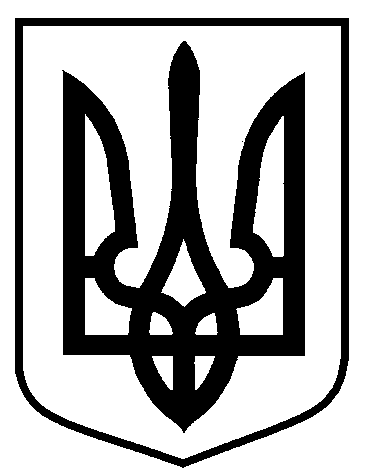 від     05.04.2023         № 134Про розміщення об’єкту сфери розваг – атракціонів (електро самокати)     ФОП Малюк Оксана Володимирівна за адресою: місто Суми, площа Театральна, біля будинку № 1 (біля Національного театру драми і музичної комедії ім. М.С. Щепкіна)Директор Департаменту інспекційної роботи     М.О. ЗеленськийНачальник відділу правового забезпеченняДепартаменту інспекційної роботи     Д.Ю. ОвсієнкоЗаступник міського голови з питаньдіяльності виконавчих органів радиС.В. ПоляковНачальник правового  управлінняО.В. ЧайченкоНачальник відділу протокольної роботи та контролю      Л.В. МошаКеруючий справами виконавчого комітету			     Ю.А. Павлик